§1257.  Regional juriesThe Supreme Judicial Court is authorized to prescribe by rule or order the selection of juries from regions consisting of a single county or a reasonably compact group of counties for trials of criminal prosecutions or civil actions in the Superior Court. If the Supreme Judicial Court shall by rule provide for such regions for the purpose of selection of juries, this chapter shall be applied to such regions and to such regional juries and the word "counties" where it appears in this chapter shall be read to mean "region."  [PL 1975, c. 337, §2 (NEW).]SECTION HISTORYPL 1975, c. 337, §2 (NEW). PL 1979, c. 57, §7 (AMD). The State of Maine claims a copyright in its codified statutes. If you intend to republish this material, we require that you include the following disclaimer in your publication:All copyrights and other rights to statutory text are reserved by the State of Maine. The text included in this publication reflects changes made through the First Regular and First Special Session of the 131st Maine Legislature and is current through November 1. 2023
                    . The text is subject to change without notice. It is a version that has not been officially certified by the Secretary of State. Refer to the Maine Revised Statutes Annotated and supplements for certified text.
                The Office of the Revisor of Statutes also requests that you send us one copy of any statutory publication you may produce. Our goal is not to restrict publishing activity, but to keep track of who is publishing what, to identify any needless duplication and to preserve the State's copyright rights.PLEASE NOTE: The Revisor's Office cannot perform research for or provide legal advice or interpretation of Maine law to the public. If you need legal assistance, please contact a qualified attorney.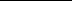 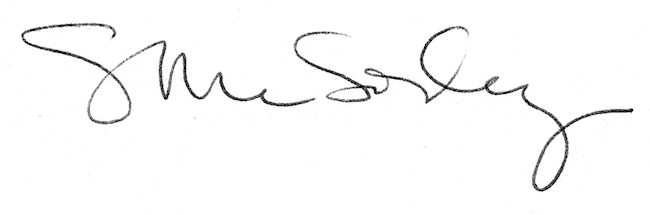 